УПРАЖНЕНИЕ № 66.1 Создать  диаграмму №1 на основе таблицы с данными.6.1.1 Взять таблицу с данными на листе заболевания.6.1.2 Выделить блоком данные с их заголовками.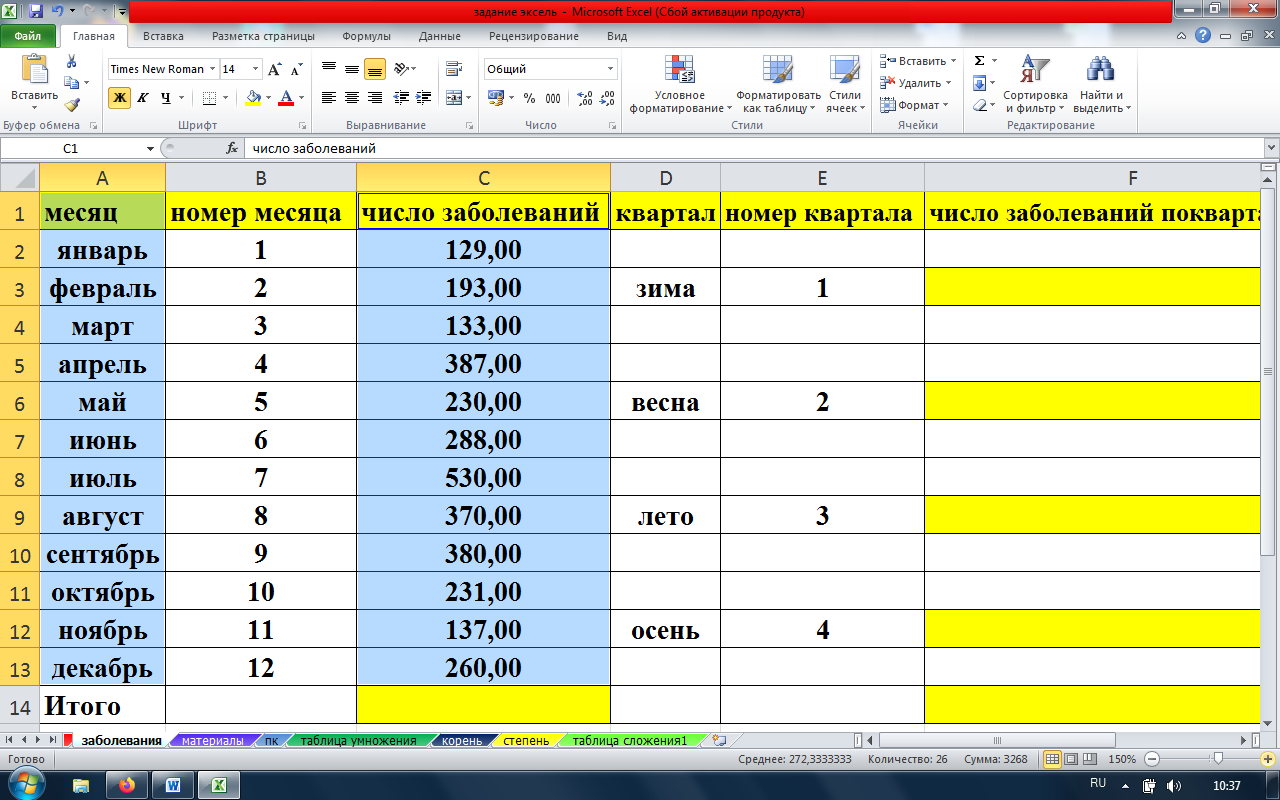 6.1.3 Активизировать вкладку Вставка и в сегменте Диаграммы выбрать нужную – График с маркерами. Правой клавишей мыши переименовать лист  в «Рисунок 1» и изменить цвет ярлыка. При необходимости нужно вставить или добавить лист. Скопировать диаграмму на этот лист. В блоке Работа с диаграммами на вкладке меню Конструктор, Макет и Формат выбираем необходимые параметры нашей диаграммы.6.1.4 На вкладке Конструктор блока Работа с диаграммами выбираем макет диаграммы №10.6.1.5 Подписать оси графика и название так как указано на рисунке 1, удалить легенду.6.1.6 На вкладке Формат блока Работа с диаграммами выбираем контур всей диаграммы, заливку фона, заливку кривой и заливку маркеров, а также цвет линий сетки диаграммы – на свое усмотрение.6.1.7 На вкладке меню Главная в группе Шрифт выбрать необходимые параметры: Цвет шрифта – черный, размер шрифта – 14, тип шрифта – Times New Roman.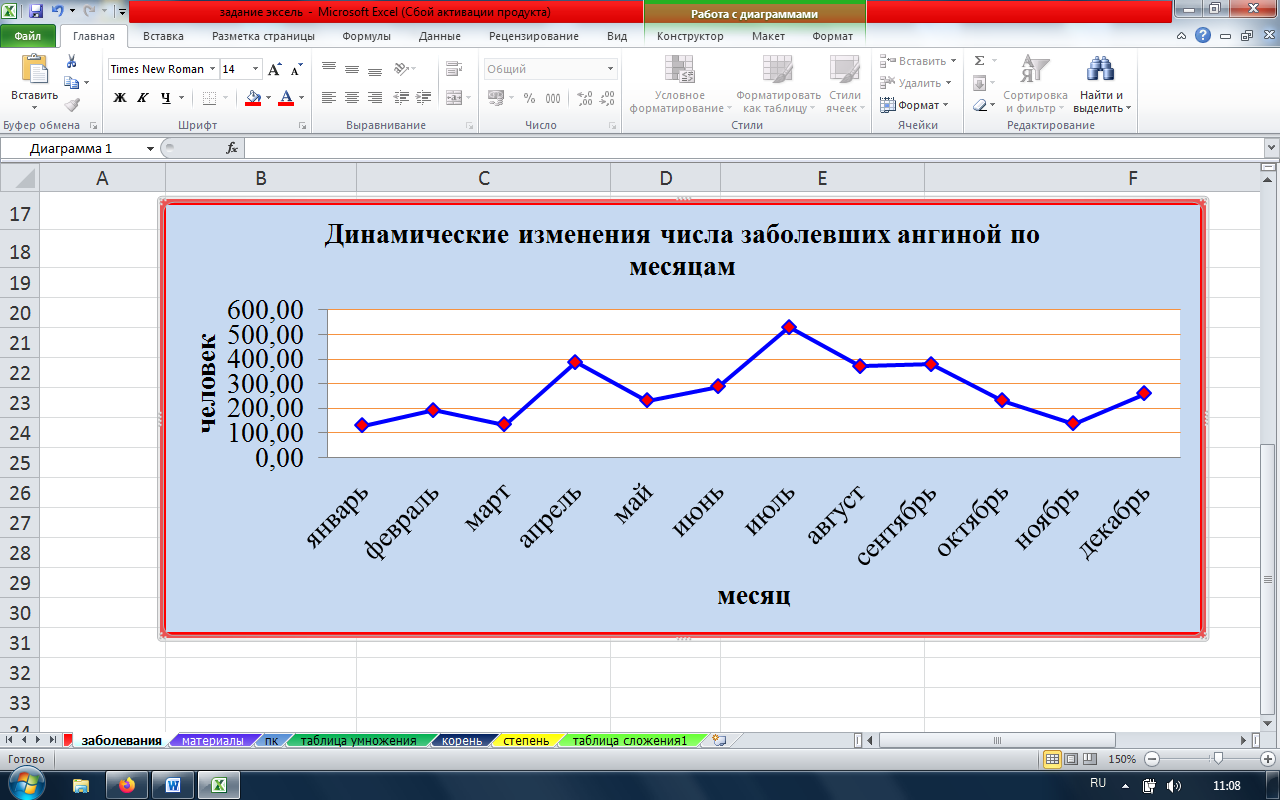 Рисунок 1.6.2 Создать  диаграмму №2 на основе таблицы с данными.6.2.1 Взять таблицу с данными на листе заболевания.6.2.2 Выделить блоком данные с их заголовками.6.2.3 Активизировать вкладку Вставка и в сегменте Диаграммы выбрать нужную – Объемная гистограмма. Правой клавишей мыши переименовать лист  в «Рисунок 2» и изменить цвет ярлыка. При необходимости нужно вставить или добавить лист. Скопировать диаграмму на этот лист. В блоке Работа с диаграммами на вкладке меню Конструктор, Макет и Формат выбираем необходимые параметры нашей диаграммы.6.2.4 На вкладке Конструктор блока Работа с диаграммами выбираем макет диаграммы №9.6.2.5 Подписать оси графика и название так как указано на рисунке 2, удалить легенду.6.2.6 На вкладке Формат блока Работа с диаграммами выбираем контур всей диаграммы, заливку фона, заливку столбцов, а также цвет линий сетки диаграммы – на свое усмотрение.6.2.7 На вкладке меню Главная в группе Шрифт выбрать необходимые параметры: Цвет шрифта – черный, размер шрифта – 14, тип шрифта – Times New Roman.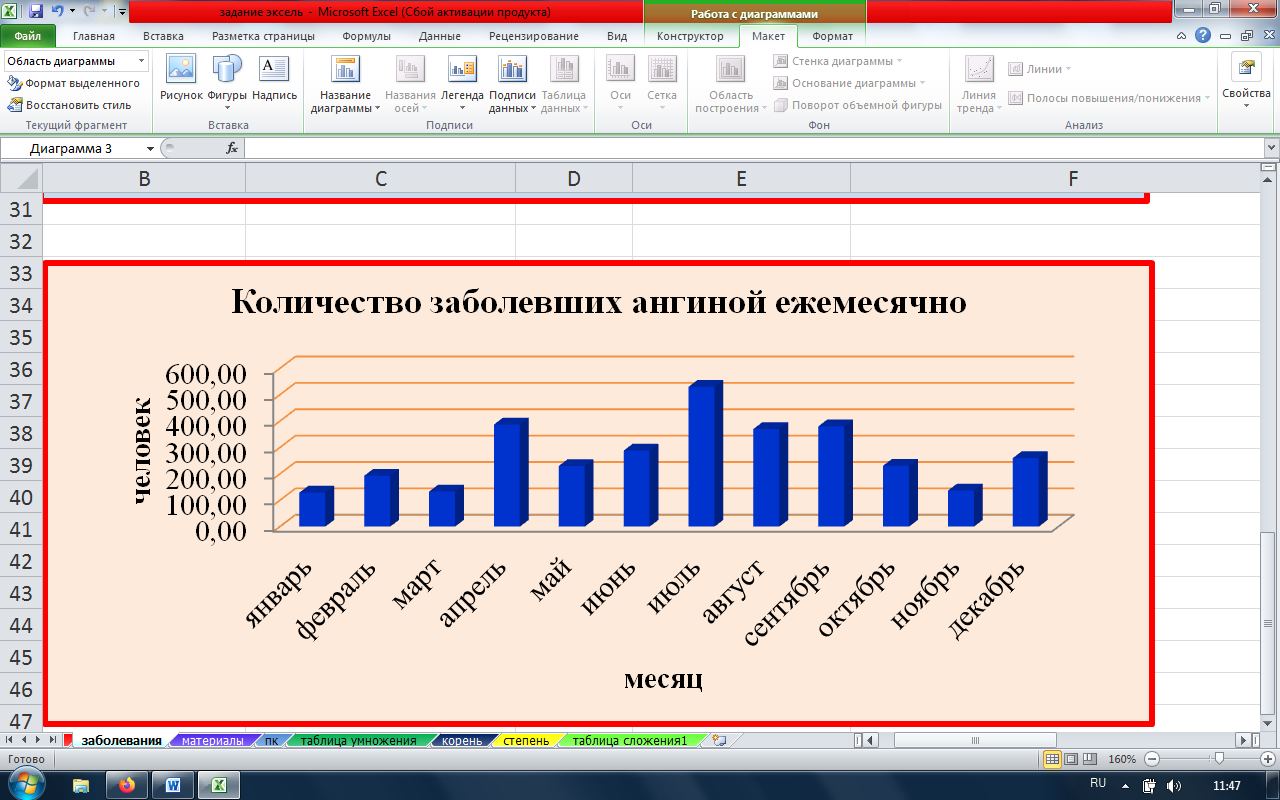 Рисунок 2.6.3 Создать  диаграмму №3 на основе таблицы с данными.6.3.1 Взять таблицу с данными на листе заболевания.6.3.2 Выделить блоком данные с их заголовками.6.3.3 Активизировать вкладку Вставка и в сегменте Диаграммы выбрать нужную – Разрезанную круговую. Правой клавишей мыши переименовать лист  в «Рисунок 3» и изменить цвет ярлыка. При необходимости нужно вставить или добавить лист. Скопировать диаграмму на этот лист. В блоке Работа с диаграммами на вкладке меню Конструктор, Макет и Формат выбираем необходимые параметры нашей диаграммы.6.3.4 На вкладке Конструктор блока Работа с диаграммами выбираем макет диаграммы №6. 6.3.5 Подписать название, и переместить сектора, так как указано на рисунке 3.6.3.6 На вкладке Формат блока Работа с диаграммами выбираем контур всей диаграммы, заливку фона, заливку секторов – на свое усмотрение.6.3.7 На вкладке меню Главная в группе Шрифт выбрать необходимые параметры: Цвет шрифта – черный, размер шрифта – 14, тип шрифта – Times New Roman.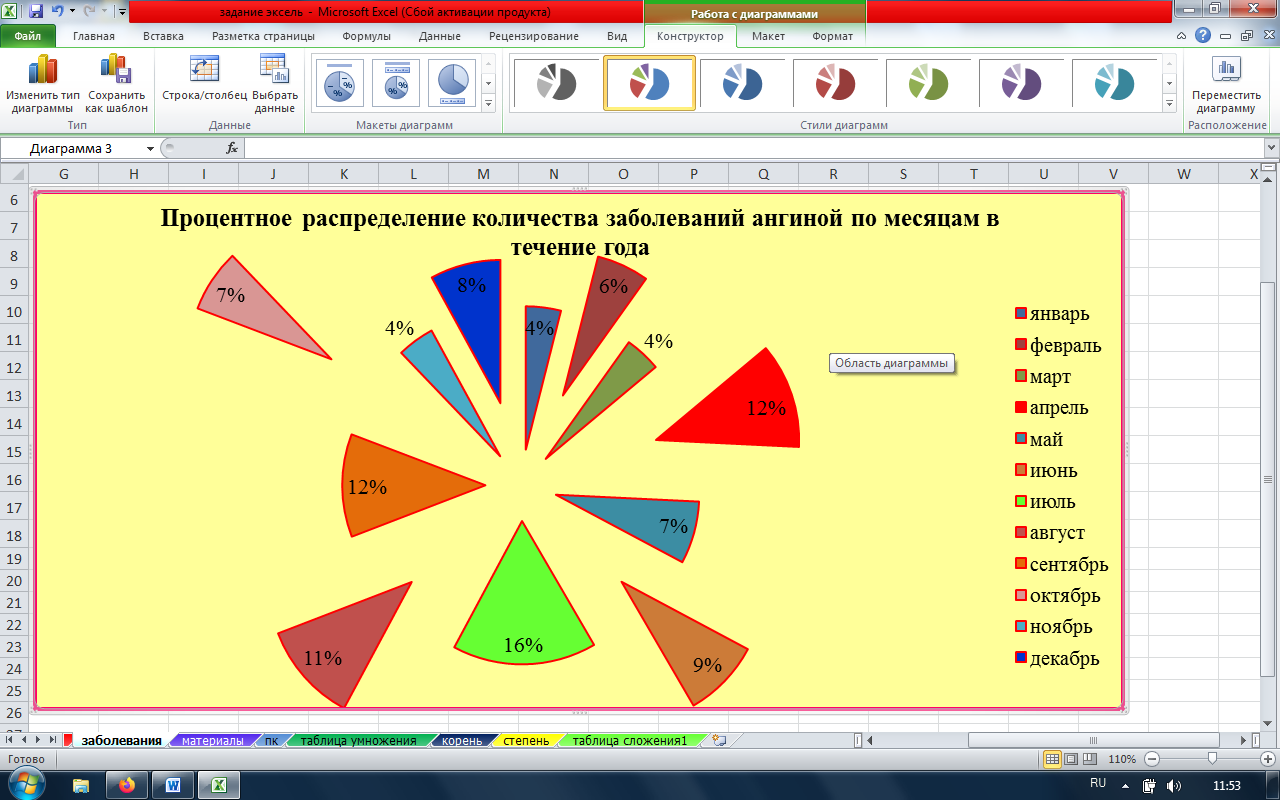 Рисунок 3.6.3.8 Сохранить документ с именем (ФИО, № группы) на Рабочий стол.6.3.9 Контроль: необходимо отправить свой файл на электронную почту: Kolomeets_v_n@inbox.ru указав в теме: Упражнение №6.